TujuanDengan adanya sistem manual standar atau (SOP) diharapkan dapat meningkatkan efisiensi dan efektifitas kinerja layanan yang diberikan oleh BAAK. Dengan adanya instruksi kerja yang terstandarisasi maka semua kegiatan layanan akan dapat dilakukan secara konsisten.Ruang LingkupLayanan yang diberikan di BAAK yaitu layanan yang diberikan kepada Mahasiswa baru dan mahasiswa lama.DefinisiMahasuswa Mengisi Form Pengajuan Menunjukkan KTM, KTRM Mahasiswa harus terdaftar sebagai mahasiswa aktif.RefrensiAturan DIKTI dan  Kopertis VII SurabayaKalender Akademik Universitas Yudharta Pasuruan.Pedoman Akademik Universitas Yudharta Pasuruan.Statuta Universitas Yudharta Pasuruan.DistribusiDalam SOP ini melibatkan pihak:Prodi dan Fakultas  Universitas Yudharta Pasuruan.BAUKPERPUSTAKAANREKTORATProsedurMahasiswa mengajukan permohonanMahasiswa menerima surat keterangan yang dimintaDiagram Alur Prosedur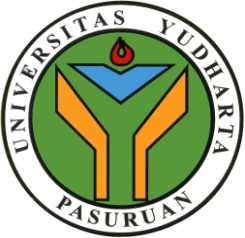 BIRO ADMINISTRASI AKADEMIK DAN KEMAHASISWAAN(BAAK)Judul: Prosedur permintaan surat-surat keteranganKode Dokumen :BIRO ADMINISTRASI AKADEMIK DAN KEMAHASISWAAN(BAAK)Judul: Prosedur permintaan surat-surat keteranganRevisi :Universitas Yudharta PasuruanSTANDAR OPERASIONAL PROSEDUR(S O P)STANDAR OPERASIONAL PROSEDUR(S O P)Tanggal Pengesahan:Diajukan OlehStaff BAAKUniversitas YudhartaIMRON ROSYADI, ST., MTNIP.Y Dikendalikan OlehWakil Rektor IUniversitas YudhartaDr. MOH MUZAKKI, M.SiNIP.Y Disetujui Oleh,RektorUniversitas Yudharta PasuruanDr. H. SAIFULLOH, H.HiNIP.YDisetujui Oleh,RektorUniversitas Yudharta PasuruanDr. H. SAIFULLOH, H.HiNIP.YPROSEDUR DAN TANGGUNG JAWABPROSEDUR DAN TANGGUNG JAWABPROSEDUR DAN TANGGUNG JAWABPROSEDUR DAN TANGGUNG JAWABAktifitasPihak TerkaitPihak TerkaitUraian Kegiatan dan Dokumen TerkaitAktifitasMahasiswaBAAKYudhartaAdvertisingUraian Kegiatan dan Dokumen TerkaitMahasiswa mengajukan permohonanMengisi Form PengajuanMenunjukkan KTM, KTRMMahasiswa harus terdaftar sebagai mahasiswa aktifMahasiswa menerima surat keterangan yang diminta